19 октября состоялся школьный этап ВСОШ по ОБЖ. Теоретический тур включает в себя тест на знание основных эмблем, знаков и поведения в экстренных ситуациях, а также развернутую часть. Надеемся, что у наших участников все получиться!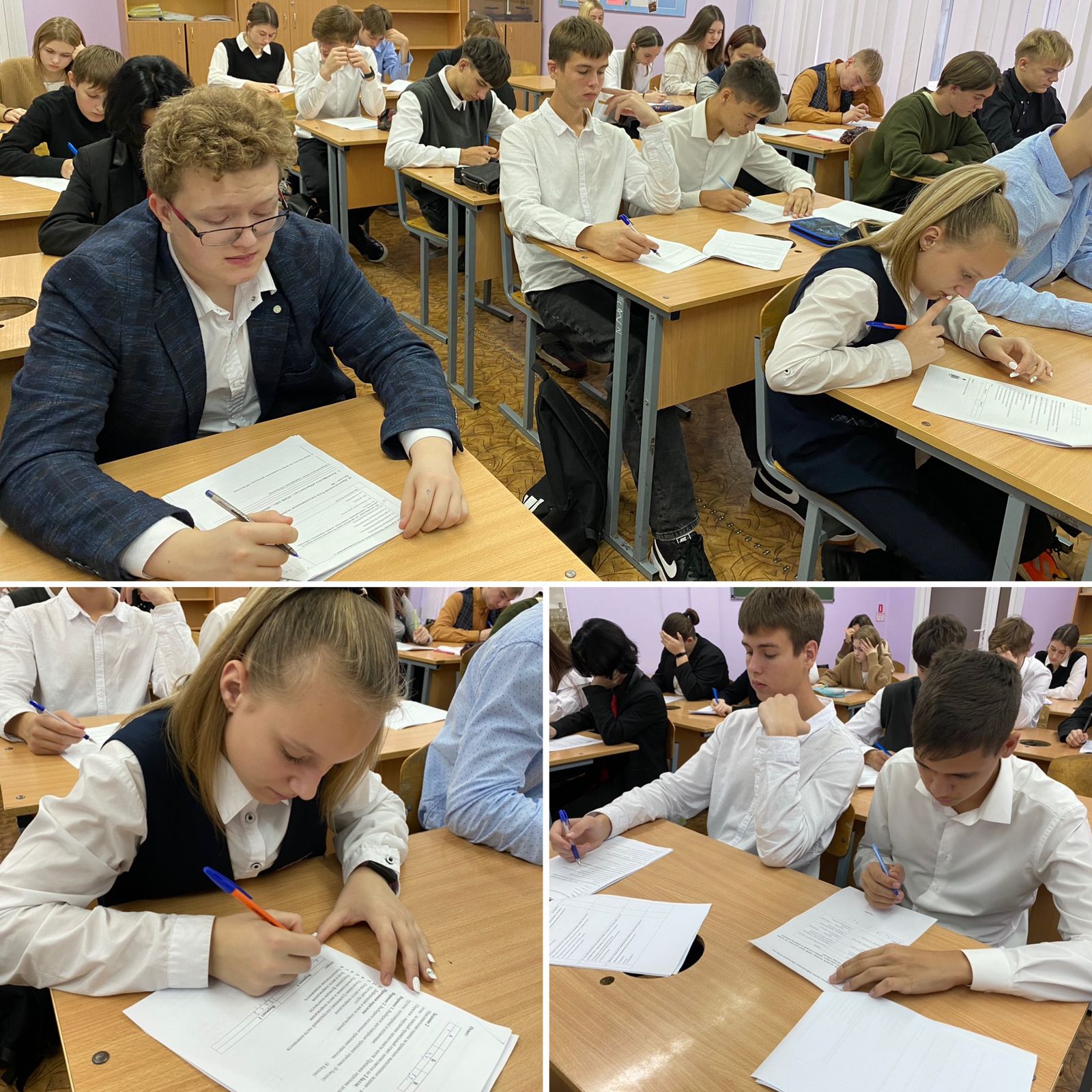 